BLK16E-0235-32X32-S-V1_01  Interface Description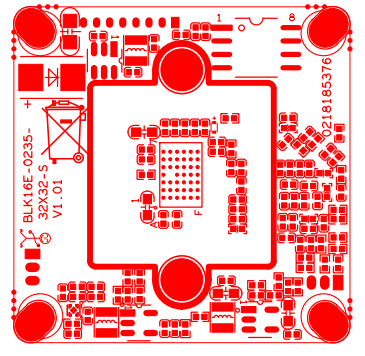 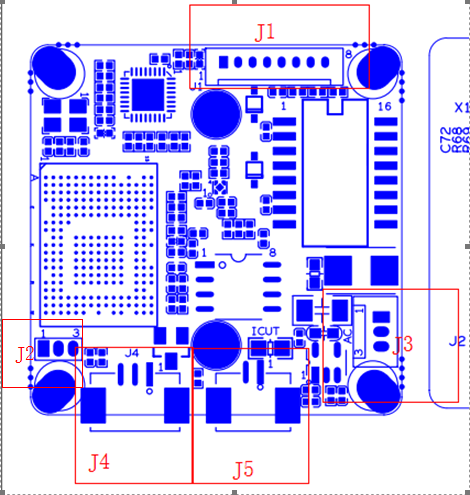 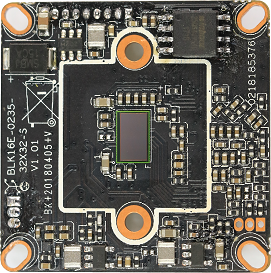 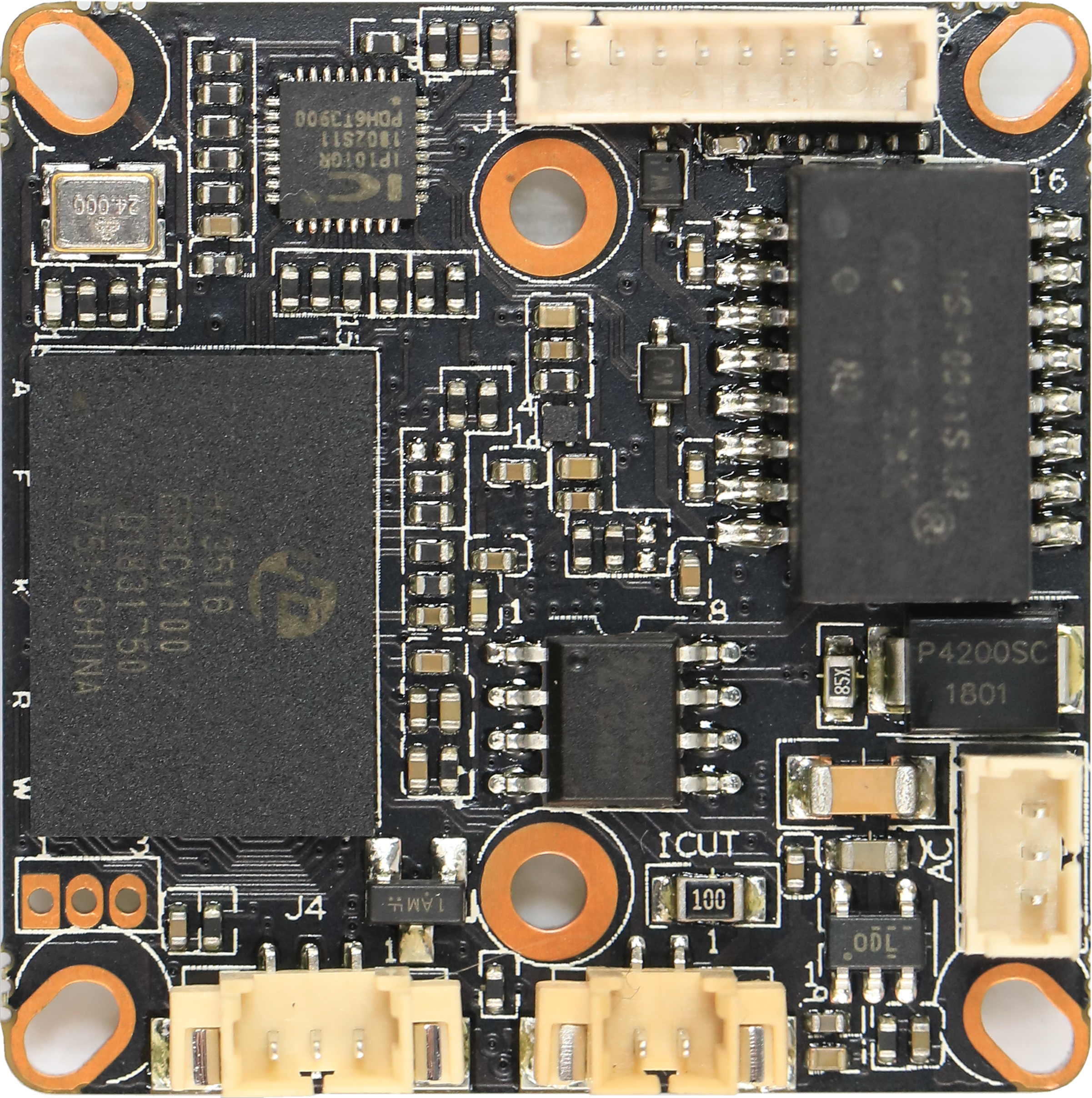 signSocketSpecific NoInterface DescriptionFunctionP1J21UART0_RXDP1J22UART0_TXDP1J23GNDGNDP2J31AC_OUTLAC_OUTP2J32AC_INLMIC_PP2J33GNDGNDP3J11LED/PHYAD0LEDP3J12LED/PHYAD1LEDP3J13ETHTX+Ethernet signalP3J14ETHTX-Ethernet signalP3J15THTR+Ethernet signalP3J16THTR-Ethernet signalP3J1GNDGNDP3J1+12V12V DC inputP4J51BOUTIR CUTP4J52AOUTIR CUTP5J41Infrared inputInfrared inputP5J42GNDGNDP5J433.3V3.3V